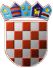            REPUBLIKA HRVATSKAOSJEČKO-BARANJSKA ŽUPANIJAOPĆINA PODRAVSKA MOSLAVINA   OPĆINSKO VIJEĆEKLASA: 021-01/20-01/01URBROJ: 2115/03-01-20-1Podravska Moslavina, 01. prosinac 2020. godineNa temelju članka 28. Statuta Općine Podravska Moslavina ( Službeni glasnik Općine Podravska Moslavina br. 1/18. i 2/20. ), Općinsko vijeće Općine Podravska Moslavina na svojoj 25. sjednici održanoj 01. prosinca 2020. godine, donosiODLUKUo usvajanju Programa javnih potreba u područjima društvenih djelatnosti Općine Podravska Moslavina za 2021. godinuI.Donose se Programi javnih potreba u područjima društvenih djelatnosti Općine Podravska Moslavina za 2021. godinu i to:Program javnih potreba u športu,Program javnih potreba u kulturi,Program javnih potreba u vatrogastvu i civilnoj zaštiti,Program javnih potreba u predškolskom, osnovnom i srednjoškolskom obrazovanju, zdravstvu i socijalnim potrebama.II.Ova Odluka stupa na snagu 8 dana od dana objave u „Službenom glasniku Općine Podravska Moslavina“.PREDSJEDNIK OPĆINSKOG VIJEĆA								Hrvoje Pavin, dipl.ing.građ.